　　　　　　　　　　　　漢方注腸の方法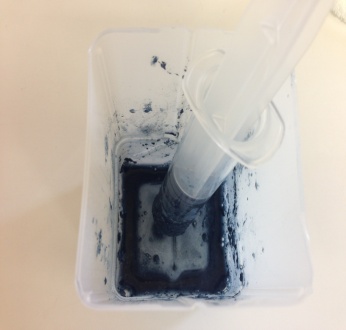 1、漢方1袋とお湯（40℃程度）20ｍｌを適当な容器に入れ、よく混ぜあわせます。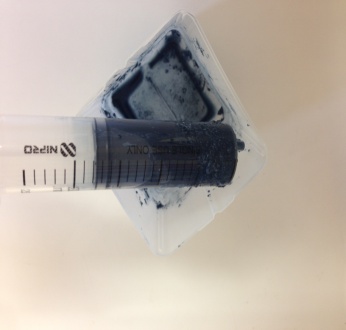 2、よく混ぜあわせた漢方を注射器に吸いま　     す。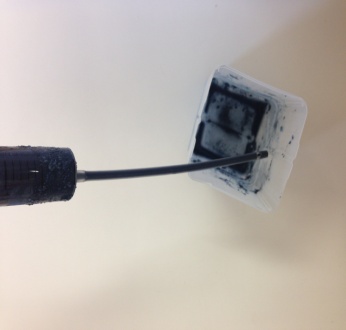 3、注射器の先にカテーテルをしっかり接続しカテーテルの先端まで漢方を満た          します。4、汚れても良いように、お風呂かトイレで注腸します。　5、肛門にカテーテルを10ｃｍ程度挿入し、漢方を注入します。※排便は注入後、出来るだけ30分以上待ってから行って下さい。